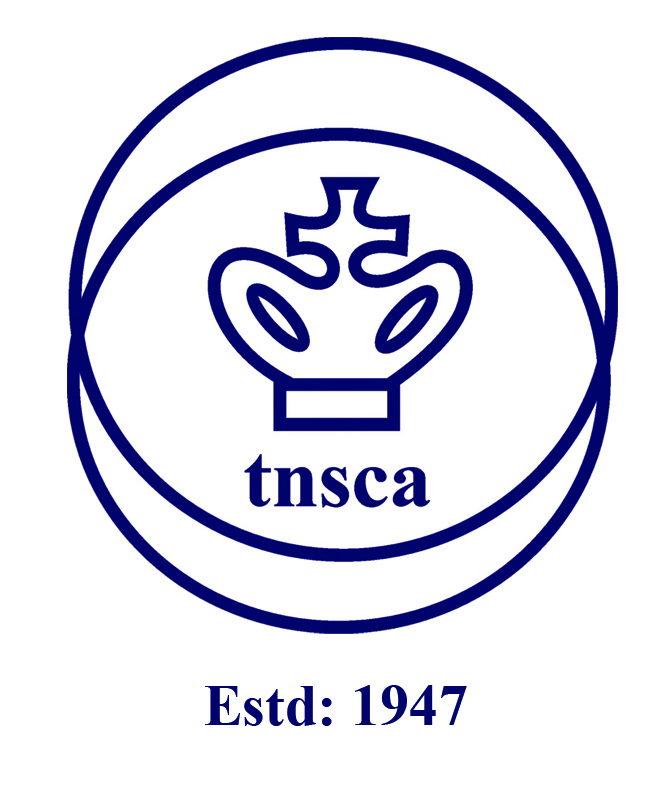 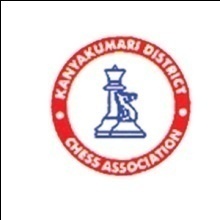 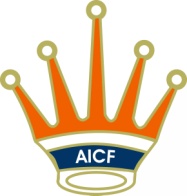 Ganesan Memorial FIDE Rated Open Chess Tournament- 2018AICF Event Code : 170805/TN/2018 TNSCA Approval No : RO-23/KKI/17-18Organised By : Kanyakumari District Chess Association(under the Aegis of TNSCA & AICF)Date : 26-1-2018 to 29-1-2018Venue : AST Kalyana Mandapam, Meenakshipuram, NagercoilEntry Fee: Rs.1250/-Total Cash Prize: Rs. 2,50,000/-Prize Money Breakup :Best Senior Citizen (Above 60years) 	: Rs.2000/-;Best Female (Above 18years) 		: Rs.2000/-;Category Prizes for Kanyakumari District Players : Five Special Prizes for Under-9, 12 & 15 Boys & Girls SeparatelyTournament ScheduleInauguration          :  26-1-2018 10.00 am       Players Meeting     :  26-1-2018 10.30 am  	Prize Distribution  : 29-1-2018 5.30 pm  	Date                  	  Round                       Time26-1-2018                    	1st Round                   11.00 am26-1-2018	           	2nd Round                    4.00 pm27-1-2018   	            3rd Round                    9.30 am27-1-2018         	4th Round                    2.30 pm28-1-2018                 	5th Round                     9.30 am28-1-2018                 	6th Round                     2.30 pm29-1-2018	           7th Round                     8.00 am29-1-2018         	8th Round                    12.30 pmEntry Fee :  Rs. 1250/- per player can be sent by DD/ Cheque in Favour of Kanyakumari District Chess Association payable at Nagercoil to Mr. A. F. Rex, The Secretary, Kanyakumari District Chess Association, 529, Thalaviapuram, Nagercoil. E-Mail: kkdchess@gmail.comLast Date : 22-1-2018 6.00pmEntry Fee can be paid online through www.easypaychess.comRules and Regulations:For Further Details ContactMr. M. Ephrame, Joint Secretary, TNSCAMob: 9994209796, 9080154585e-mail: ephrame@yahoo.comMr. G. Winston, Joint Secretary, KKDCAMob: 9943867687 e-mail: Winston.wins@yahoo.comMr. D.M. Aravind, Joint Secretary, KKDCAMob: 9043683829e-mail: aravind.dm@gmail.comEntry FormFIDE ID NO:..................................Name(as in the FIDE list):……………………………………………………………………………….Date of Birth:…………………………………………..  Male              FemaleFide Rating (If any):……………………Address:…………………………………………………………………………
………………………………………………………………………………….……………………………………………………………Mobile No:              	1……………………………………….                                                   			2……………………………………….Telephone No:        ........…………………………………….   E-Mail:                   ………………………………………….AICF Registration No:…………………………………………………………….                                                                       (Registration proof enclosed)TNSCA Registration No (for TN Players only):…………………………………..                                                                       (Fee enclosed/ Registration proof enclosed)KKDCA  Registration No (for KK Dist. Players only):……………………………..                                                                       (Fee enclosed/ Registration proof enclosed)Demand Draft (DD)/ Cheque No………………………… for Rs  ……………… in favour of ..................................... drawn On……………………Bank is enclosed.Date:												SignatureOpen0 - 15990 - 1299Best Unrated13000020000200005000220000150001500040003100001000010000300046000500050002000540003000300010006300020002000100072500200020001000825002000200010009250015001500100010250010001000100011 - 202000System of PlayThe Latest FIDE Rules in force shall apply and the Swiss system will be followed.Mode of TournamentTotal 8 rounds shall be played.Time Control90 minutes each + 30 seconds increment per move from move no.1Tie breakBuchholz tie-break system will be applied. In case of tie, prizes will not be shared.AICF PlayerRegistrationAICF player registration is compulsory. AICF Player Registration fee is              Rs. 250/- for the year 2017-2018. As per latest AICF regulation dated 31.07.2017, it is informed that from 01 September, 2017 all AICF registrations will be accepted only through online. Players / Arbiters registration should be done well before the start of event (Tournament). New entrants to the field of chess are informed that AICF players registration is mandatory and it should be done well before participating in any tournament. For renewing AICF registration of existing players, please click http://aicf.in/players/ For fresh AICF registration please click http://aicf.in/online-player-registration/For fresh AICF registration, players are requested to keep their scanned passport size photograph and birth certificate and a valid email address (unique) not used by any other person/ player for AICF, ready before the registration process.Note : Only passport size (less than 1MB) photographs in jpeg format should be uploaded.TNSCA Player Registration	TNSCA player registration is compulsory. TNSCA Player Registration fee is Rs. 150/- for the year 2017-2018. Players registering with TNSCA should submit duly filled and signed TNSCA Players Registration form along with a copy of their Date of Birth certificate and one passport size photograph. Those who have already paid the same must attach/ show the proof for that, failing which they will have to pay the registration fee.KKDCA Player Registration	KKDCA Player  registration is compulsory for Kanyakumari District players. The registration fee is Rs.100/- for the year 2017-18.ProtestsProtests if any, against the decision of the Chief Arbiter shall be made in writing with protest fee of Rs.500/- within 15 minutes of the occurrence of the incident to the appeals committee.  The protest fee will be refunded if the appeal is upheld.Appeals CommitteeBefore the commencement of the Tournament, appeals committee will be formed from the senior participants present at the players meeting. The appeals committee decisions will be final and binding on all players concerned.WithdrawalsA player may withdraw at any stage of the event, after informing the chief arbiter in writingLast date Entries close at 6.00.P.M on 22-1-2018 Rights of admissionThe AICF/TNSCA /KKDCA/ reserve the right to admit / reject any entry without assigning any reason thereof.The AICF/ TNSCA/KKDCA/organizer  reserve the rights of admission to the venue.AccommodationPlayers/parents can arrange their own accommodation.CertificateParticipation certificates will be awarded to all participants.Chief ArbiterMr. G. Winston IAList of Hotels in NagercoilList of Hotels in NagercoilList of Hotels in NagercoilHotel NamePhone NumberStarHotel Udipi International04652-272036Hotel Vijayetha04652-232206Sree Krishna Inn04652-277782Hotel Canaan04652-453370Hotel Sahana Castle04652-274350LuxurySurya Residency04652-226099Hotel Chitra04652-233625Hotel Sri Sai Shankar04652-233341Hotel Parvathi International04652-232718Hotel Singaar04652-223350BudgetHarris Residency04652-278681Pioneer Kumaraswamy04652-222175S.D.S Building04652-237450Vijay Inn04652-235568Sri Swaminatha Lodge04652-222073Hotel Shyama04652-220301Raj Home04652-225563